Il est important de compléter ce document afin de bénéficier de l’assurance RC pour vos membres adhérents.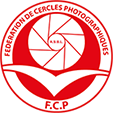 FORMULAIRE D’ANNONCES D’ACTIVITES 2020.A renvoyer à fcp.secretariat@gmail.comSoyez assuré que votre document sera transmis à qui de droit.Parution dans les publications de la FCP                                                                         oui/non,    demande de présence d’un administrateur représentant la FCP                               oui/non,   Notes : nos délais de parution sont longs et les agendas de nos administrateurs sont chargés, manifestez-vous en temps utile, merci.Même si vous ne désirez pas la présence d’un représentant FCP, votre annonce sera publiée.Si vous éditez une affiche ou un flyer de pour votre activité, transmettez-le-nous, nous l’insérerons dans les médias FCP dans la mesure du possible, ce document doit porter la mention « Sous le patronage (ou le parrainage) de la FCP ».  DATE(S) :ORGANISATEUR :TYPE DE MANIFESTATION :DETAIL(S) EVENTUEL(S) :LIEU :HEURES :VERNISSAGE :RESPONSABLE :Adresse e-mail éventuelle :